International Phonetic Alphabet (Simplified Version)

Vowels and Diphthongs

iy as in tree     /triy/
ɪ as in insect     /ɪnsɛkt/
ɛ as in bet     /bɛt/
æ as in cat     /kæt/
ɑ as in hot     /hɑt/
ʊ as in foot     /fʊt/
uw as in boot     /buwt/
ə as in ago     /əgow/     Remember, this is our friend, "schwa!"--most common vowel
ey as in play     /pley/
ow as in know     /now/
ay as in sky     /skay/
aw as in how     /haw/
oy as in boy     /boy/

Consonants

p as in pop     /pɑp/
b as in bit     /bɪt/
t as in ton     /tən/
d as in dog     /dɑg/
k as in cat     /kæt/
g as in gum     /gəm/
tʃ as in chin     /tʃɪn/
dʒ as in just     /dʒəst/
f as in fine     /fayn/
v as in vote     /vowt/
θ as in thin     /θɪn/
ð as in then     /ðɪn/
s as in sick     /sɪk/
z as in zoo     /zuw/
ʃ as in shine     /ʃayn/
ʒ as in vision     /vɪʒən/
h as in heart     /hɑrt/
m as in much     /mətʃ/
n as in nice     /nays/
ŋ as in thing     /θɪŋ/
l as in leg     /lɛg/
r as in read     /riyd/ or /rɛd/
y as in yes     /yɛs/
w as in wet     /wɛt/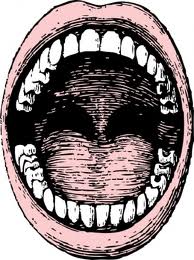 